ETHOLIADAU'R SWYDDOGION 2021RHEOLAU AR GYFER YMGEISWYR#ETHOLIADAUABER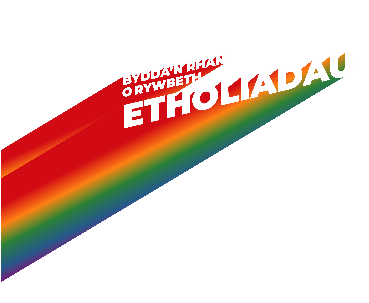 POBL ALLWEDDOLPOBL ALLWEDDOLTrish McGrathDirprwy Swyddog EtholiadauY Dirprwy Swyddog Etholiadau (DSE) yw eich pwynt cyswllt cyntaf ar gyfer unrhyw gwestiwn neu gŵyn. Bydd y DSE yn cyfeirio materion at Swyddog Etholiadau UCM am ddyfarniad. I gysylltu â’r DSE, e-bostiwch undeb.etholiadau@aber.ac.uk.Swyddog Etholiadau UCMMae'r Swyddog Etholiadau'n (SE) goruchwylio'r broses etholiadol gan sicrhau ei bod yn deg ac agored.Trish McGrathDirprwy Swyddog EtholiadauY Dirprwy Swyddog Etholiadau (DSE) yw eich pwynt cyswllt cyntaf ar gyfer unrhyw gwestiwn neu gŵyn. Bydd y DSE yn cyfeirio materion at Swyddog Etholiadau UCM am ddyfarniad. I gysylltu â’r DSE, e-bostiwch undeb.etholiadau@aber.ac.uk.Swyddog Etholiadau UCMMae'r Swyddog Etholiadau'n (SE) goruchwylio'r broses etholiadol gan sicrhau ei bod yn deg ac agored.DYDDIADAU ALLWEDDOLDYDDIADAU ALLWEDDOLCyfnod sefyll yn dechrau: Dydd Llun 20fed MediCyfnod Sefyll yn Dod i Ben: 12pm dydd Llun 11eg HydrefSesiwn Ragwybodaeth i Ymgeiswyr: (Amser i’w gadarnhau) Dydd Llun 11eg HydrefDyddiad cau Cyhoeddusrwydd: 12pm dydd Gwener 26ain  ChwefrorPleidleisio’n Agor: 10am dydd Llun 18fed HydrefPleidleisio’n Cau: 12pm dydd Gwener 22ain HydrefCanlyniadau: 6pm dydd Gwener 22ain Hydref*Does ond angen i ymgeiswyr fynychu un sesiwn ragwybodaeth.Cyfnod sefyll yn dechrau: Dydd Llun 20fed MediCyfnod Sefyll yn Dod i Ben: 12pm dydd Llun 11eg HydrefSesiwn Ragwybodaeth i Ymgeiswyr: (Amser i’w gadarnhau) Dydd Llun 11eg HydrefDyddiad cau Cyhoeddusrwydd: 12pm dydd Gwener 26ain  ChwefrorPleidleisio’n Agor: 10am dydd Llun 18fed HydrefPleidleisio’n Cau: 12pm dydd Gwener 22ain HydrefCanlyniadau: 6pm dydd Gwener 22ain Hydref*Does ond angen i ymgeiswyr fynychu un sesiwn ragwybodaeth.YMGEISIOYMGEISIOI ymgeisio, rhaid i chi gwblhau'r ffurflen ymgeisio ar-lein yn www.umaber.co.uk/etholiadau/ymgeisio erbyn 12pm, 11eg Hydref.I ymgeisio, rhaid i chi gynnwys eich enw, eich rhif myfyriwr a'ch e-bost yn y brifysgol.Ni chaiff unrhyw aelod sefyll ar gyfer mwy nag un rôl yn yr un etholiad, oni bai bod un rôl fel Cynrychiolydd i Gynhadledd UCM.Bydd yr Undeb yn trefnu Sesiwn Ragwybodaeth ar gyfer Ymgeiswyr pan ddaw'r cyfnod enwebu i ben yn Undeb y Myfyrwyr. Yn y sesiwn ragwybodaeth, bydd y DSE yn manylu ar y rheolau etholiadol ac yn darparu ymgeiswyr â'r wybodaeth ddiweddaraf. Rhaid i'r rheiny sy'n methu â mynychu'r cyfarfod hwn sicrhau eu bod yn trefnu siarad â'r DSE cyn dechrau ymgyrchu.I ymgeisio, rhaid i chi gwblhau'r ffurflen ymgeisio ar-lein yn www.umaber.co.uk/etholiadau/ymgeisio erbyn 12pm, 11eg Hydref.I ymgeisio, rhaid i chi gynnwys eich enw, eich rhif myfyriwr a'ch e-bost yn y brifysgol.Ni chaiff unrhyw aelod sefyll ar gyfer mwy nag un rôl yn yr un etholiad, oni bai bod un rôl fel Cynrychiolydd i Gynhadledd UCM.Bydd yr Undeb yn trefnu Sesiwn Ragwybodaeth ar gyfer Ymgeiswyr pan ddaw'r cyfnod enwebu i ben yn Undeb y Myfyrwyr. Yn y sesiwn ragwybodaeth, bydd y DSE yn manylu ar y rheolau etholiadol ac yn darparu ymgeiswyr â'r wybodaeth ddiweddaraf. Rhaid i'r rheiny sy'n methu â mynychu'r cyfarfod hwn sicrhau eu bod yn trefnu siarad â'r DSE cyn dechrau ymgyrchu.YMGYRCHUYMGYRCHUMae ymgeiswyr yn gyfrifol am weithredoedd ymgyrchwyr sy'n cefnogi eu hymgyrch i gael eu hethol; dyma’r hyn a elwir yn dîm ymgyrchu. Diffiniad ymgyrchydd yw rhywun yr ystyrir iddo fod yn gweithredu ar ran ymgeisydd i hybu etholiad yr ymgeisydd hwnnw.Rhaid i ymgeiswyr gymryd pob camau rhesymol i sicrhau bod yr hyn mae eu hymgyrchwyr yn ei wneud yn cydymffurfio â rheolau’r ymgyrch, a rhaid iddynt fod yn gallu dangos hyn pe bai cwyn yn cael ei wneud yn eu herbyn.Ni ddylai ymgeiswyr a’u tîm ymgyrchu ond ymgymryd â gweithgareddau ymgyrchu y gallai eraill gael yr un cyfle i'w gwneud.Dylai ymgeiswyr a'u hymgyrchwyr ymddwyn mewn ffordd sy'n parchu eraill, ac ni ddylent gymryd rhan mewn ymddygiad sy'n fygythiol, yn aflonyddu neu'n peryglu llesiant a diogelwch eraill.Ni chaniateir i ymgeiswyr a’u hymgyrchwyr ddefnyddio adnoddau'r Brifysgol neu Undeb y Myfyrwyr at ddibenion ymgyrchu ac eithrio gyda chaniatad penodol y DSE.Ni chaiff ymgeiswyr a’u hymgyrchwyr ddatgan eu bod nhw (neu’r ymgeisydd maen nhw'n ei gefnogi) wedi cael sêl bendith yr Undeb nac aelodau unigol o staff yr Undeb.Ni chaiff ymgeiswyr nau’u hymgyrchwyr fwrw pleidlais, na cheisio bwrw pleidlais, ar ran myfyriwr arall.Gwaherddir llwgrwobrwyo pleidleiswyr fel rhan o unrhyw ymgyrch.Rhaid i ymgeiswyr a'u hymgyrchwyr gadw at yr holl ddeddfau a rheolau ehangach sy'n bodoli eisoes sy'n llywodraethu ymddygiad unigolion a myfyrwyr.Mae ymgeiswyr yn gyfrifol am weithredoedd ymgyrchwyr sy'n cefnogi eu hymgyrch i gael eu hethol; dyma’r hyn a elwir yn dîm ymgyrchu. Diffiniad ymgyrchydd yw rhywun yr ystyrir iddo fod yn gweithredu ar ran ymgeisydd i hybu etholiad yr ymgeisydd hwnnw.Rhaid i ymgeiswyr gymryd pob camau rhesymol i sicrhau bod yr hyn mae eu hymgyrchwyr yn ei wneud yn cydymffurfio â rheolau’r ymgyrch, a rhaid iddynt fod yn gallu dangos hyn pe bai cwyn yn cael ei wneud yn eu herbyn.Ni ddylai ymgeiswyr a’u tîm ymgyrchu ond ymgymryd â gweithgareddau ymgyrchu y gallai eraill gael yr un cyfle i'w gwneud.Dylai ymgeiswyr a'u hymgyrchwyr ymddwyn mewn ffordd sy'n parchu eraill, ac ni ddylent gymryd rhan mewn ymddygiad sy'n fygythiol, yn aflonyddu neu'n peryglu llesiant a diogelwch eraill.Ni chaniateir i ymgeiswyr a’u hymgyrchwyr ddefnyddio adnoddau'r Brifysgol neu Undeb y Myfyrwyr at ddibenion ymgyrchu ac eithrio gyda chaniatad penodol y DSE.Ni chaiff ymgeiswyr a’u hymgyrchwyr ddatgan eu bod nhw (neu’r ymgeisydd maen nhw'n ei gefnogi) wedi cael sêl bendith yr Undeb nac aelodau unigol o staff yr Undeb.Ni chaiff ymgeiswyr nau’u hymgyrchwyr fwrw pleidlais, na cheisio bwrw pleidlais, ar ran myfyriwr arall.Gwaherddir llwgrwobrwyo pleidleiswyr fel rhan o unrhyw ymgyrch.Rhaid i ymgeiswyr a'u hymgyrchwyr gadw at yr holl ddeddfau a rheolau ehangach sy'n bodoli eisoes sy'n llywodraethu ymddygiad unigolion a myfyrwyr.CYLLIDEBCYLLIDEBCaiff cyllidebau ymgyrchu eu gosod gan y DSE, a chânt eu cyhoeddi yn y sesiwn ragwybodaeth ar gyfer ymgeiswyr. Caiff y costau hyn eu had-dalu gan yr Undeb pan fo'r ymgeisydd yn cyflwyno derbynebau.Ni chaiff ymgeiswyr wario mwy na'r hyn a ganiateir o fewn eu cyllideb.Rhaid i ymgeiswyr gyflwyno rhestr ysgrifenedig o gostau eu hymgyrch, ynghyd â derbynebau cyfatebol, i'r Dirprwy Swyddog Etholiadau o fewn un awr wedi diwedd y bleidlais. Os nad yw ymgeiswyr yn gwario unrhyw arian yn ystod eu hymgyrch, rhaid gwneud hynny'n eglur yn y cyflwyniad.Rhaid i unrhyw ddeunydd a ddefnyddir gan ymgeisydd gael ei gynnwys yn eu datganiad o wariant, ynghyd â derbynebau neu amcangyfrif rhesymol o bris y farchnad.Rhaid i bob eitem heb ei phrynu, ond a ddefnyddir at ddibenion ymgyrchu, gael ei phrisio gan y Dirprwy Swyddog Etholiadau.Yr eithriad i'r rheol hon yw defnyddiau ac adnoddau sydd ar gael i bawb, e.e. y defnydd di-dâl o safleoedd cyfryngau cymdeithasol.Caiff cyllidebau ymgyrchu eu gosod gan y DSE, a chânt eu cyhoeddi yn y sesiwn ragwybodaeth ar gyfer ymgeiswyr. Caiff y costau hyn eu had-dalu gan yr Undeb pan fo'r ymgeisydd yn cyflwyno derbynebau.Ni chaiff ymgeiswyr wario mwy na'r hyn a ganiateir o fewn eu cyllideb.Rhaid i ymgeiswyr gyflwyno rhestr ysgrifenedig o gostau eu hymgyrch, ynghyd â derbynebau cyfatebol, i'r Dirprwy Swyddog Etholiadau o fewn un awr wedi diwedd y bleidlais. Os nad yw ymgeiswyr yn gwario unrhyw arian yn ystod eu hymgyrch, rhaid gwneud hynny'n eglur yn y cyflwyniad.Rhaid i unrhyw ddeunydd a ddefnyddir gan ymgeisydd gael ei gynnwys yn eu datganiad o wariant, ynghyd â derbynebau neu amcangyfrif rhesymol o bris y farchnad.Rhaid i bob eitem heb ei phrynu, ond a ddefnyddir at ddibenion ymgyrchu, gael ei phrisio gan y Dirprwy Swyddog Etholiadau.Yr eithriad i'r rheol hon yw defnyddiau ac adnoddau sydd ar gael i bawb, e.e. y defnydd di-dâl o safleoedd cyfryngau cymdeithasol.Y CYFRIF A'R CYHOEDDIADY CYFRIF A'R CYHOEDDIADArolygir y cyfrif gan y Swyddog Dirprwy Etholiadau neu'r sawl a enwebir ganddo.Ni ddaw canlyniad y bleidlais i rym hyd nes bydd y Dirprwy Swyddog Etholiadau wedi cadarnhau bod y canlyniad yn deillio o weithdrefn rydd a theg.Arolygir y cyfrif gan y Swyddog Dirprwy Etholiadau neu'r sawl a enwebir ganddo.Ni ddaw canlyniad y bleidlais i rym hyd nes bydd y Dirprwy Swyddog Etholiadau wedi cadarnhau bod y canlyniad yn deillio o weithdrefn rydd a theg.CWYNION AC APELIADAUCWYNION AC APELIADAUBydd y Swyddog Etholiadau a’r DSE yn cymryd cyfrifoldeb llawn am ddehongli'r rheolau hyn ac Is-ddeddfau'r Undeb.Er mwyn i gŵyn ynglŷn ag unrhyw weithred yr honnir iddi dorri'r Is-ddeddfau gael ei hymchwilio, rhaid ei gwneud mewn ysgrifen i’r DSE, gan ddefnyddio'r ffurflen ar-lein gywir. Rhaid i'r gŵyn gyfeirio'n benodol at y rheolau yr honnir iddynt gael eu torri.Bydd y DSE yn ymchwilio i gwynion ac yn cyfeirio materion at y SE am benderfyniad.Gall y SE benderfynu gweithredu ar sail canlyniad penderfyniadau. Gall hyn gynnwys atal yr etholiad ar gyfer swyddi penodol, cyfeirio'r mater at weithdrefnau disgyblu'r Undeb neu’r Brifysgol am ddyfarniad, neu ddiarddel ymgeiswyr.Bydd dyfarniadau'r Swyddog Etholiadau'n dod i rym ar unwaith.Rhaid i bob cwyn dod i law cyn dechrau'r cyfrif, a heb fod yn ddiweddarach nag un awr ar ôl cau'r bleidlais.Rhaid i gwynion ynglŷn â'r cyfrif gael eu cyflwyno mewn ysgrifen, gan ddefnyddio'r ffurflen ar-lein gywir, i'r Dirprwy Swyddog Etholiadau cyn cyhoeddi'r canlyniadau.Rhaid gwneud apêl mewn ysgrifen i'r DSE cyn hanner-dydd fan pellaf ar y diwrnod ar ôl i benderfyniad y Swyddog Etholiadau gael ei gyfathrebu i'r ymgeisydd hwnnw. Rhaid i apeliadau nodi'n glir y rhesymau sydd y tu ôl iddynt, gan gyfeirio at un o’r canlynol: bod dehongliad o'r rheolau etholiadol uchod yn afresymol, na ddilynwyd y weithdrefn gywir, bod y SE neu’r DSE wedi dangos rhagfarn, tuedd neu wedi methu rhoi ystyriaeth lawn i'r dystiolaeth oedd ar gael.Mae rhestr fanwl o'r rheolau a rheoliadau sy'n perthyn i etholiadau i'w gweld yn yr Is-ddeddfau Etholiadol, sydd ar gael ar wefan Undeb Myfyrwyr Aberystwyth.Bydd y Swyddog Etholiadau a’r DSE yn cymryd cyfrifoldeb llawn am ddehongli'r rheolau hyn ac Is-ddeddfau'r Undeb.Er mwyn i gŵyn ynglŷn ag unrhyw weithred yr honnir iddi dorri'r Is-ddeddfau gael ei hymchwilio, rhaid ei gwneud mewn ysgrifen i’r DSE, gan ddefnyddio'r ffurflen ar-lein gywir. Rhaid i'r gŵyn gyfeirio'n benodol at y rheolau yr honnir iddynt gael eu torri.Bydd y DSE yn ymchwilio i gwynion ac yn cyfeirio materion at y SE am benderfyniad.Gall y SE benderfynu gweithredu ar sail canlyniad penderfyniadau. Gall hyn gynnwys atal yr etholiad ar gyfer swyddi penodol, cyfeirio'r mater at weithdrefnau disgyblu'r Undeb neu’r Brifysgol am ddyfarniad, neu ddiarddel ymgeiswyr.Bydd dyfarniadau'r Swyddog Etholiadau'n dod i rym ar unwaith.Rhaid i bob cwyn dod i law cyn dechrau'r cyfrif, a heb fod yn ddiweddarach nag un awr ar ôl cau'r bleidlais.Rhaid i gwynion ynglŷn â'r cyfrif gael eu cyflwyno mewn ysgrifen, gan ddefnyddio'r ffurflen ar-lein gywir, i'r Dirprwy Swyddog Etholiadau cyn cyhoeddi'r canlyniadau.Rhaid gwneud apêl mewn ysgrifen i'r DSE cyn hanner-dydd fan pellaf ar y diwrnod ar ôl i benderfyniad y Swyddog Etholiadau gael ei gyfathrebu i'r ymgeisydd hwnnw. Rhaid i apeliadau nodi'n glir y rhesymau sydd y tu ôl iddynt, gan gyfeirio at un o’r canlynol: bod dehongliad o'r rheolau etholiadol uchod yn afresymol, na ddilynwyd y weithdrefn gywir, bod y SE neu’r DSE wedi dangos rhagfarn, tuedd neu wedi methu rhoi ystyriaeth lawn i'r dystiolaeth oedd ar gael.Mae rhestr fanwl o'r rheolau a rheoliadau sy'n perthyn i etholiadau i'w gweld yn yr Is-ddeddfau Etholiadol, sydd ar gael ar wefan Undeb Myfyrwyr Aberystwyth.